REQUERIMIENTOS TÉCNICO ADMINISTRATIVOS POR TIPO DE ESTABLECIMIENTOTIPO DE ESTABLECIMIENTOCLINICA DE CUIDADOS Y PROCEDIMIENTOS DE ENFERMERIAJUNTA COMPETENTE PARA EJECUCIÓN DE INSPECCIÓNJUNTA DE VIGILANCIA DE LA PROFESIÓN ENFERMERÍA (JVPE)I. DESCRIPCION DEL ESTABLECIMIENTO: Estos establecimientos incluyen dentro de su oferta: servicios específicos del quehacer de enfermería, los cuales consisten en técnicas, procedimientos y cuidados de enfermería que se ejecutan a nivel domiciliar o dentro del establecimiento,  los cuales  son realizados por profesionales de enfermería con la finalidad de prevenir complicaciones, contribuir con el restablecimiento de la salud y la rehabilitación de usuarios con patologías previamente  diagnosticadas por profesionales del área de la salud.II.BASE LEGAL: Articulo 14 literal “d” del Código de Salud: Son atribuciones del Consejo Superior de Salud Pública: “Autorizar previo informe favorable de la Junta de Vigilancia respectiva, la apertura y funcionamiento de laboratorios biológicos, laboratorio clínico biológicos, gabinetes radiológicos, hospitales, clínicas de asistencia social, gabinetes ópticos, laboratorios de prótesis dental y los dedicados al servicio y atención de la salud y a su clausura por infracciones a este Código o sus reglamentos.III.DEFINICION DEL REQUERIMIENTO TECNICO ADMINISTRATIVO (RTA): Es una herramienta que determina los pasos a seguir por parte del solicitante y de la autoridad reguladora en el cumplimiento de los requisitos para la apertura, funcionamiento o traslado de un establecimiento de salud.   Se denominan técnicos porque recogen aspectos relacionados a los servicios y recursos en materia de salud y administrativos porque para ello el solicitante debe de realizar ante la autoridad competente, tramites que concluyen en la consecución de un expediente de registro, el cual servirá de base para dar seguimiento y garantía de los servicios ofertados.IV.CRITERIOS A EVALUAR:CRITICOS: son aquellos cuyo incumplimiento puede poner en riesgo la salud de la población, por su naturaleza y complejidad son indispensables para el buen funcionamiento del establecimiento, ya que con ellos se garantiza que la prestación de los servicios sean de calidad. Para obtener el informe favorable  de la Junta de Vigilancia respectiva, deberán cumplirse en un100%.MAYORES: son aquellos requerimientos que son complementarios a los críticos, son considerados de menor complejidad, pero que por su naturaleza son necesarios para el buen funcionamiento del establecimiento.  Se requiere del 80 % para obtener un informe favorable de la Junta de Vigilancia correspondiente.V.  REQUERIMIENTOS A EVALUAR: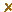 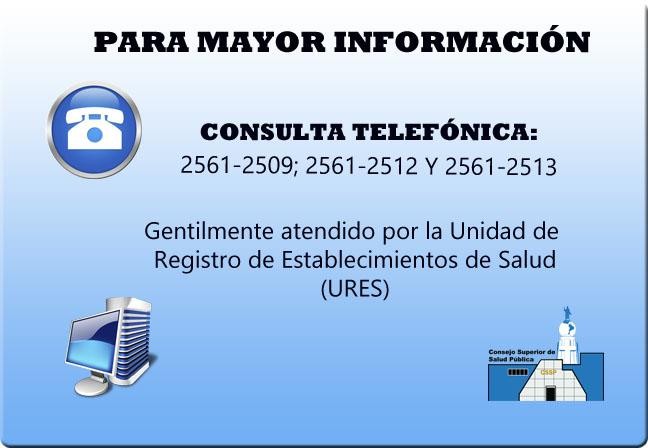 REQUERIMIENTOGENERAL Nº 1OFERTA DE SERVICIOSEl establecimiento deberá tener definida su oferta de servicioOFERTA DE SERVICIOSEl establecimiento deberá tener definida su oferta de servicioREQUERIMIENTOS ESPECÍFICOSDESCRIPCIÓNCLASIFICACIÓN DELREQUERIMIENTO1. Personas a atender por edad y sexoLa  institución  debe  tener  clasificado  por  edad  el  tipo  deusuario a atender: Niñez:     Preescolares (3 a 6 años)     EscolaresAdolescentes:       Hombres       MujeresAdultos jóvenes       Hombres       MujeresAdultos mayores       Hombres       MujeresMAYOR2. Tipo de AtenciónLa institución deberá tener definido el tipo de atención queproporcionaraTECNICAS Y PROCEDIMIENTOSMedición de la presión arterial Medición de temperatura Medición del pulsoToma de medidas antropométricasToma de hemoglucotexAdministración de medicamentos orales y tópicos según prescripción medicaConsejería  en diferentes áreas o temas relacionados con la saludCUIDADOS:Baño en cama Cambios de posición Medidas de confort Alimentación asistida Arreglo de unidadAsistencia a necesidades fisiológicas de eliminaciónProtección, seguridad y actividadApoyo espiritual y moralCRITICOREQUERIMIENTO GENERAL Nº 2RECURSO HUMANOEl recurso de enfermería que se contratara deberá cumplir con la legalidad e idoneidad para el ejercicio de la profesiónRECURSO HUMANOEl recurso de enfermería que se contratara deberá cumplir con la legalidad e idoneidad para el ejercicio de la profesiónREQUERIMIENTOS ESPECÍFICOSDESCRIPCIÓNCLASIFICACIÓNDEL REQUERIMIENTO1. Recursos de enfermeríaLa institución debe tener definido el número de recursos deenfermería   que   contratará,   en   función   a   la   capacidad instalada y a los servicios a ofertarCRITICO2. Nivel académico de los Recursos de enfermeríaLos recursos de enfermería podrán poseer cualesquiera delos niveles académicos: Licenciada (o) Tecnóloga (o) Enfermera (o)Técnica (o) en EnfermeríaCRITICO3. Requisitos legales para el ejercicio de la profesiónLos  profesionales  en  enfermería  deberán  cumplir  con  losrequisitos   establecidos   para   la   legalidad   del   ejercicio profesional:Vigencia de carné Pago de anualidad Sello profesionalCRITICO4. Jefatura de enfermeríaDeberá existir un coordinador (a) o responsable del personalde enfermería, quien coordinara las funciones del personal, este (a) deberá poseer el nivel académico de licenciado (a) en enfermería, además tendrá la responsabilidad de ejercer la supervisión,  acción  que  para  tal  efecto  deberá  quedardebidamente documentada en libros institucionalesCRITICO5. Regente de enfermeríaDeberá existir una licenciada o licenciado en enfermería quienejercerá la regencia de la institución, debiendo cumplir con los requisitos, responsabilidades y funciones establecidos por la Junta de Vigilancia del ejercicio de la profesión de Enfermería para el ejercicio de las regencias, pudiendo ejercer simultáneamente la jefatura de enfermeríaCRITICOREQUERIMIENTO GENERAL Nº 3ESTRUCTURA FISICAEl establecimiento deberá estar ubicado en lugares fuera de riesgo y contar con una ubicación y distribución de áreas que permitan el adecuado desarrollo de los procedimientos y cuidadosESTRUCTURA FISICAEl establecimiento deberá estar ubicado en lugares fuera de riesgo y contar con una ubicación y distribución de áreas que permitan el adecuado desarrollo de los procedimientos y cuidadosREQUERIMIENTOS ESPECÍFICOSDESCRIPCIÓNCLASIFICACIÓNDEL REQUERIMIENTO1. Área para el trabajo administrativo del establecimientoDeberán tener un área  en la cual los recursos de enfermeríarealicen el trabajo administrativo, esta deberá contener: TeléfonoSillaEscritorioOtrosCRITICO2. Sala de esperaDeberán contar con un espacio específico para la recepción ysala de espera de los usuarios que soliciten los servicios y sus acompañantes, esta deberá poseer las siguientes condiciones:Ventilación natural y/o artificialIluminación natural y/o artificialCRITICO3. Cubículo parala ejecución de procedimientos de enfermeríaEn esta área se realizaran los  procedimientos específicos de enfermería y  deberá estar habilitada con un lavamanosCRITICO4.    Área    para    ellavado de material y equipoDeberá existir un área en el cual se realice el lavado delmaterial y equipo utilizado, esta deberá estar cerrada y contar con un lavaboCRITICO5.  Servicios sanitáriosDeberán   contar   con    servicios   sanitarios   debidamente identificados y de exclusividad para:Usuarios y sus acompañantesEl personal que labora en la instituciónCRITICO6.  BodegaDeberán  contar  con  un  area  especifica  en  la  cual  semantendrán almacenados los equipos, materiales e insumos que servirán para el desarrollo de los diversos procedimientos y cuidados de enfermeríaCRITICOREQUERIMIENTO GENERAL Nº 4RECURSOS MATERIALESEl equipamiento deberá responder a las necesidades según la demanda y los servicios que se desea ofertar, debiendo contar con el equipo mínimo necesario, de fabricación reciente y en óptimas condicionesRECURSOS MATERIALESEl equipamiento deberá responder a las necesidades según la demanda y los servicios que se desea ofertar, debiendo contar con el equipo mínimo necesario, de fabricación reciente y en óptimas condicionesREQUERIMIENTOS ESPECÍFICOSDESCRIPCIÓNCLASIFICACIÓNDEL REQUERIMIENTOEquipos,   materiales, insumos y mobiliarioEquipo para la administración de medicamentos orales ytópicosMueble para el resguardo de medicamentosBandeja Pichel Vasos GoterosCopas graduadasMortero (para triturar medicamentos sólidos) HisoposBaja lenguasGuantes de látex limpiosEquipo para la medición de signos vitales y medidas antropométricasMesa en la cual se ubicara el materialEstetoscopioTensiómetroTermómetros   (5   como   mínimo,   si   estos   fueran   de mercurio)2 termómetros digitales o según demanda, estos deberán contar  con  sus  accesorios  (aplica  si  no  se  tuvierantermómetros de mercurio)3   vasijas   arriñonadas   para   la   desinfección   de   los termómetros (se omite si los termómetros son digitales) BasculaTallimetroOtros materiales e insumosAgua para el consumo humanoDeberán contar con un stock de soluciones antisépticas y desinfectantesEquipo para el cubículo de procedimientos de enfermeríaCanapéAtrilSabana clínica o papel descartableGradillaDepósitos para el desecho de:       Material de vidrio       Basura comúnCRITICOREQUERIMIENTOGENERAL Nº 5MANUALES ADMINISTRATIVOSLa institución deberá contar con las herramientas administrativas que regulen el desempeño de los recursos de enfermeríaMANUALES ADMINISTRATIVOSLa institución deberá contar con las herramientas administrativas que regulen el desempeño de los recursos de enfermeríaREQUERIMIENTOS ESPECÍFICOSDESCRIPCIÓNCLASIFICACIÓNDEL REQUERIMIENTO1. Propuesta de manual administrativoDeberán  presentar  la  copia  de  la  propuesta  del  manualadministrativo, el cual deberá contener:   la descripción de puestos, requisitos, funciones del personal de enfermería, normas de atención a pacientes y organigramaCRITICO2. Propuesta del plan de trabajo mensualSe deberá presentar una copia de la propuesta del plan detrabajo, que contenga las actividades que se realizaran en cada día en los cuales se ofertaran los servicios durante el mesCRITICO3. Horarios de turnos establecidosLa institución deberá tener establecidos los horarios de losturnos  de  trabajo  que  el  personal  de  enfermería  tendrá asignadosCRITICO4. Propuesta del plan de asignacionesDeberán presentar la copia del plan de asignaciones, quedefina la  responsabilidad de cada recurso de enfermería en las diferentes áreas o actividades (aplica si hay más de un recurso)CRITICO5. Propuesta delprograma de supervisión y monitoreoDeberán presentar la copia del   programa que refleje quienserá el recurso encargado de supervisar   y monitorear el desempeño de enfermería, este además contendra los instrumentos a utilizar y el calendario para la  supervisiónCRITICO6. Propuesta del programa de capacitación continuaSe deberá presentar la copia de la propuesta del programa decapacitación continua que será dirigido al personal de enfermería, el cual deberá contemplar las fechas, horas, temas, responsables y evidenciar con documentos escritos la implementación del programaCRITICO7.Manual de procedimientos de enfermeríaDeberán presentar un manual   que contenga el detalle decómo se realizaran los diferentes procedimientos, el cual deberá estar actualizado y legalmente establecido por las autoridades de la instituciónCRITICOREQUERIMIENTO GENERAL Nº 6ASPECTOS LEGALESDeberán contar con la documentación legal que correspondaASPECTOS LEGALESDeberán contar con la documentación legal que correspondaREQUERIMIENTOS ESPECÍFICOSDESCRIPCIÓNCLASIFICACIÓNDEL REQUERIMIENTO1. Contrato del profe-sional responsablede ejercer la regenciaSe deberá presentar la copia del documento que garantice lacontratación del regenteMAYOR2.Contratos del resto del personalSe deberá presentar la copia del documento que garantice lacontratación del resto de recursos que serán requeridos para el buen funcionamiento de la instituciónMAYOR